«Подготовка к ОГЭ по английскому языку в начальной школе».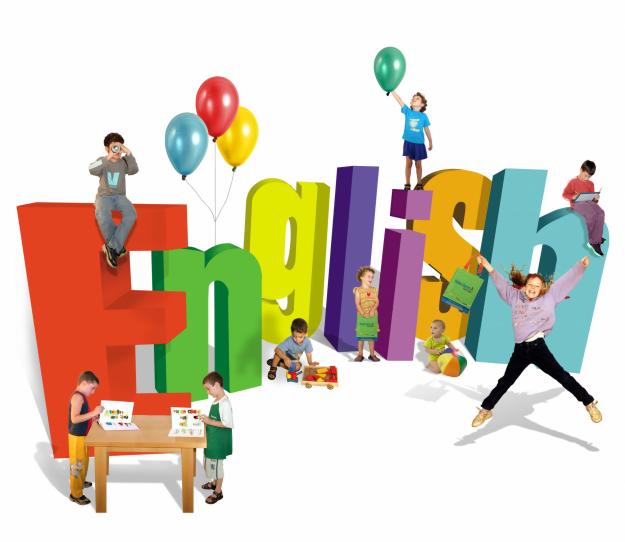 Руководитель проекта:Скворцова Светлана ЮрьевнаУчастники проекта: учащиеся 4 «А» класса: Сонин Александр, Тихонов Никита, Клюева Варвара, Сихамова Карина, Миклин Никита      Узнав о том, что уже с 2018 года планируется ввести обязательный экзамен по английскому языку, мы, ученики 4 «А» класса, решили основательно заняться подготовкой к нему, чтоб сдать его на 5, ведь впереди у нас ещё целых 5 лет.      Мы на уроках английского языка  познакомились с  требованиями к общепринятому выпускному экзамену по английскому языку для девятого класса. Узнали, что экзамен состоит из 2 частей: письменная и устная. Экзамен состоит из следующих разделов: аудирование, чтение, письмо, лексика и грамматика, говорение. Хотя мы ещё в 4-ом классе, мы на своих уроках занимаемся всеми этими видами деятельности. На одном из уроков английского языка, Светлана Юрьевна, провела анкетирование, в котором приняли участие 21 ученик. Проанализировав анкеты, мы выяснили, что 15 учеников готовы сдать ОГЭ, а 6 ещё нет.13 учеников нашего класса боятся экзамена, а 8 нет. При подготовке к ОГЭ 16 учеников будут готовиться самостоятельно, 12 учеников считают, что нужны дополнительные занятия, а именно курсы в школе, никто не выбрал ни репетитора, никто не считает, что хватит только урока. Имея ещё в запасе 5 лет, 9 учеников считают, что сдадут экзамен на «5», 11 на «4», 1 на «3». Все ребята согласились, что действительно можно подготовиться к экзамену и сдать его успешно. Также мы обратились к выпускникам 9-ых классов. Они нам посочувствовали, но дали очень простые и нужные советы.Советы от 9-х классов, они просты и нам ясны.Теперь послушайте и вы.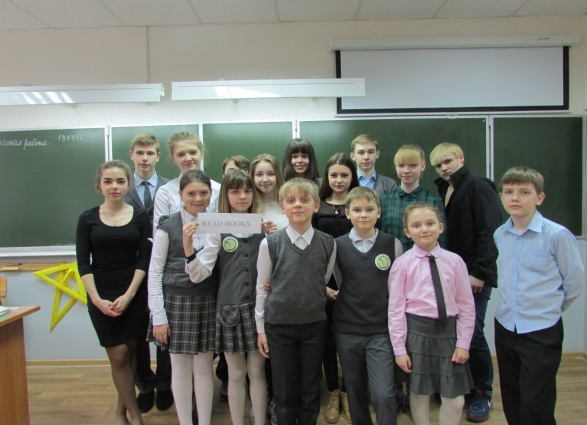 9 «а» дает совет, читайте больше, книги лучше нет. 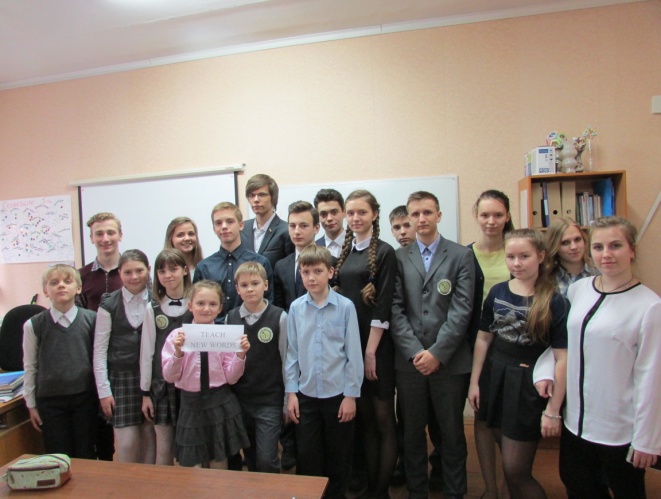 9 «б» мне говорил, чтоб больше новых слов учил. 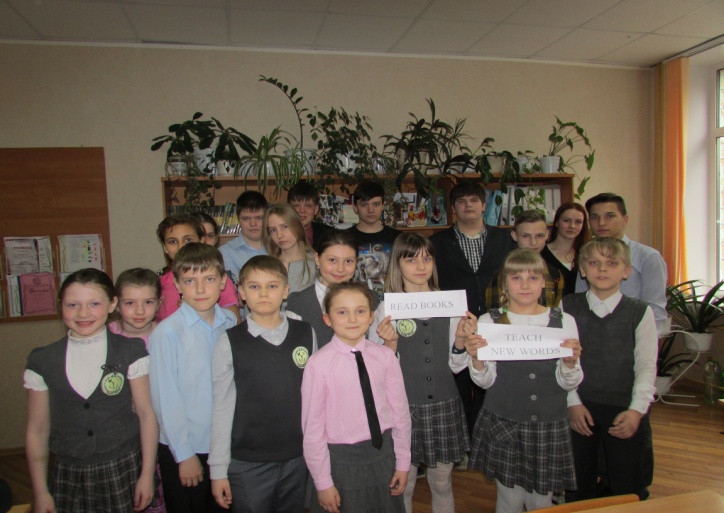 9 «в» мне про кино, и песни слушать, только но, Они должны быть на английском, ведь напевать их так легко. Чтоб ОГЭ на 5 нам сдать,Надо очень много знать,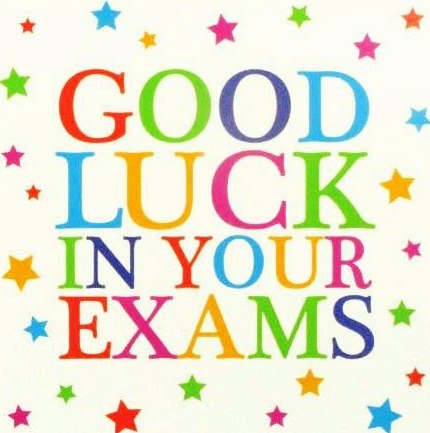 Слова по темам изучать,Грамматику не забывать,Много слушать, говорить,Стихи, песенки учить.И без особого трудаПодготовимся друзья.А сейчас четвёртым классам, Раздадим мы суп свой классныйОн необычный, но простой, С пятёрками и добротой. 